Муниципальное казенное общеобразовательное учреждение«Элисенваарская средняя общеобразовательная школа»(МКОУ «Элисенваарская СОШ»)186720 Республика Карелия, Лахденпохский р-н, п. Элисенваара, ул. Школьная, д.7,тел/факс (814)50 33-651, elis-ch-37@yandex.ruЗадание:Изучить предложенный материал урокаЗакрепление знаний. Практическая работа.Для тех учащихся у кого нет интернета.1.Учебник по технологии 5кл.,§30 стр.213-218.2.Практическое задание. Вышивание  техникой  «тамбурный стежок» салфетки. К вышиванию у вас уже должна быть готова ткань, нитки. Тамбурный шов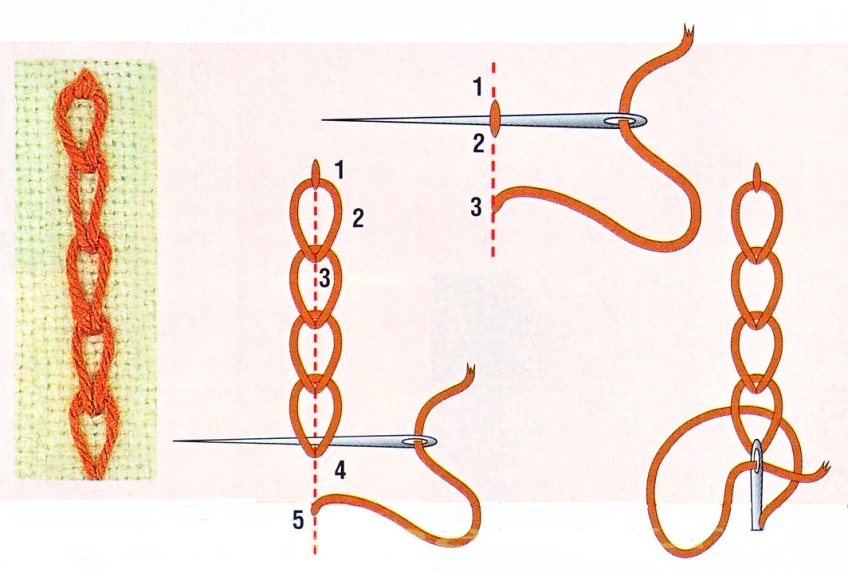 Практическое задание.  Вышивание техникой «тамбурный стежок». Не обязательно вышить весь рисунок. Прислать к следующему уроку фото работы с вышивкой.Класс5Предмет ТехнологияУчительКаретина Н.В.Дата проведения урока по расписанию16.04.20Адрес электронной почты для отправки выполненного заданияkaretinanv@mail.ruСрок сдачи на проверку/срок изученияСледующее по расписанию занятие или …Тема урокаТехнология выполнения простейших ручных вышивальных швов.Цель урока Вышивание тамбурным стежком салфетки